Copy krótkie:Rozsmakuj się w Polsce! 🥐 Przyjdź na Smaki Regionów i spróbuj najpyszniejszych polskich potraw. Pokazy gotowania, degustacje, warsztaty dla dzieci 👉 24-26.09. na MTP!
Więcej informacji tutaj: https://www.smaki-regionow.pl/ 
Tego nie kupisz w supermarkecie! Najpyszniejsze targi zdrowej, ekologicznej żywności już 24-26.09 w Poznaniu. 🧀 Przyjdź, smakuj i wybieraj!
Więcej informacji tutaj: https://www.smaki-regionow.pl/
To prawdziwa kulinarna podróż po całej Polsce i uczta dla Twojego podniebienia! 🥐 Przyjdź na Smaki Regionów i degustuj najpyszniejsze, tradycyjne potrawy. 😋
Więcej informacji tutaj: https://www.smaki-regionow.pl/
Przypomnij sobie smaki Twojego dzieciństwa. Odwiedź targi i przeżyj kulinarną podróż w czasie. 🍲 Niemal 200 wystawców poczęstuje Cię tradycyjnymi, regionalnymi potrawami 👉 24-26.09 na MTP.
Więcej informacji tutaj: https://www.smaki-regionow.pl/Copy długie:Smakowity, rodzinny weekend na Targach! 🍗 Przyjdźcie i poczęstujcie się regionalnymi potrawami z całej Polski. 24-26 września w Poznaniu – wstęp wolny!
Jakie atrakcje czekają na miejscu?
✅  Pokazy gotowania✅  Degustacje potraw
✅  Warsztaty kulinarne dla najmłodszych✅  Gry i zabawy edukacyjne dla dzieci
✅  Konkurs na najlepsze daniePoznajcie nowe smaki i cieszcie się wspólnie przeżytym czasem. Czekamy na MTP. Wstęp wolny!
Więcej informacji tutaj: https://www.smaki-regionow.pl/Tęsknisz czasem za domowymi obiadami od mamy? Wspominasz z sentymentem wakacje u babci i pyszności, którymi Cię częstowała? 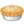 Przypomnij sobie te smaki na naszych targach! Spotkasz tam producentów żywności przygotowywanej według tradycyjnych receptur. 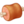 W jednym miejscu spotykają się wystawcy z całej Polski, prezentując najlepsze dania charakterystyczne dla ich regionu. 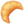 
Rozpieść swoje podniebienie i odwiedź nas 24-26 września 2022 w Poznaniu. Wstęp wolny!
Więcej informacji tutaj: https://www.smaki-regionow.pl/
Odwiedź najsmaczniejsze targi ekologicznej, naturalnej żywności. Produkty, których nie kupisz w zwyczajnym sklepie. Najwyższa jakość, sprawdzony skład. Niemal 200 producentów ze wszystkich regionów Polski w jednym miejscu. Na jakie przysmaki możesz liczyć?✅  Pyszne mięsa i wędliny✅  Ręcznie robione sery✅  Wysokiej jakości ryby✅  Naturalne soki i przetwory✅  Rozmaite nalewkiA to tylko wycinek produktów, którymi Cię poczęstujemy! Wstęp na wydarzenie jest bezpłatny!Więcej informacji tutaj: https://www.smaki-regionow.pl/ Poznańska pyra, góralski oscypek, kaszubski śledź. Te, i inne przysmaki czekają na Ciebie na MTP, 24-26 września 2022. Jakie atrakcje przygotowaliśmy?✅  Pokazy gotowania✅  Degustacje tradycyjnych potraw✅  Konkurs na najpyszniejsze danie✅  Warsztaty kulinarne ✅  Gry i zabawy dla najmłodszychTo będzie prawdziwa uczta dla wielkopolski! Zabierz rodzinę oraz znajomych i przetestujcie nowe smaki. Wstęp wolny!Więcej informacji tutaj: https://www.smaki-regionow.pl/